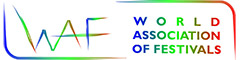                   Дорогие друзья!Оргкомитет фестиваля «GOLDEN STARS RAIN – ЗВЁЗДНЫЙ ДОЖДЬ» рад пригласить Вас для участия в нашем международном форуме.Мы подготовили для Вас прекрасную сцену с современным звуковым  оборудованием, роялем и специальным покрытием для хореографии, а это, как известно, залог успеха качественного, профессионального конкурса.Наши учредители, друзья и партнеры – знаменитое фестивальное агентство «InterHarmony international» New York, известное своими мастер-классами, которые дают лучшие педагоги и исполнители имеющие всемирную известность  в области классической музыки.Победители нашего фестиваля в классических и народных номинациях  получат приглашения  для участия в Европейских фестивалях и мастер -классах  «InterHarmony International»,а победители в эстрадных конкурсах будут номинированы для участия в фестивале «Славянский Базар» (Россия) , победители в хореографических, хоровых конкурсах, также, как и  в эстрадных - в Международном  фестивале в Македонии  в 2016г.	До встречи на фестивальной сцене«GOLDEN STARS RAIN – ЗВЁЗДНЫЙ ДОЖДЬ»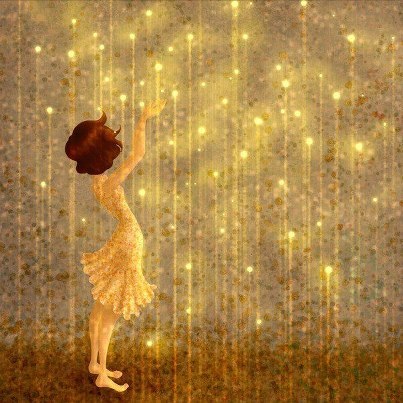 С уважением                                                       ОРГКОМИТЕТ ФЕСТИВАЛЯ                                                                        ПОЛОЖЕНИЕ Внимание! Теперь вы можете подать заявку на сайте http://gsr2000.ru/Цели и задачи  фестиваля-конкурсавыявление и поддержка талантливых одаренных учащихся детских музыкальных школ, школ искусств, домов и дворцов культуры; СУЗов, ВУЗов,а также любой принадлежностиповышение исполнительского мастерства, развитие творческого потенциала юных музыкантов;нравственное воспитание и духовное обогащение подрастающего поколения;пополнение репертуара учащихся новыми сочинениями;укрепление творческих контактов преподавателей и руководителей коллективов;создание оптимальных  условий для обмена репертуаром и опытом учебной и концертной деятельности;Условия проведения фестиваля- конкурсаВ конкурсе принимают участие творческие коллективы и отдельные исполнители любой принадлежности. Возраст участников не ограничен.Конкурс проводится  с 08 по 11 февраля 2017 года в древней столице государства российского г. Владимир.Телефон: +79190151030e-mail: belcanto2011@mailПорядок проведения конкурсаПорядок проведения конкурса определяется жеребьевкой в день конкурса. Жюри имеет право остановить выступления конкурсантов, превысивших временной регламент. В составе жюри  ведущие музыканты России. Решение жюри окончательно и не подлежит пересмотру. Конкурсанты оцениваются по 10-ти бальной системе.Почётные члены жюри:Герасимова Наталья БорисовнаНародная артистка РФпевица, профессор Российской академии музыки им. ГнесиныхКатароски Марьян, МакедонияВице - Президент WAF (World Association of Festivals)Всемирной Ассоциации фестивалей.Директор Международных фестивалей искусств “Lake Pearls” (Озерный жемчуг), “X-DANCE”, «Хорски форум».международного детского музыкального фестиваля «Астерикс»продюсер, музыкант, композитор, хореограф.Фихтенгольц Наталья МихайловнаДоцент муз академии им. Майманида, АМК при МГК им. П.И.Чайковского (Москва)Педагог Летней Творч Школы «Новые имена».Председатель жюри многочисленных российских и международных фестивалей.Чефанов Денис ВладимировичПрофессор кафедры фортепиано Московской Государственной Академии ХореографииДоцент Московской Государственной Консерватории им. П.И. Чайковского.Преподаватель ЦМШ, и музыкального колледжа им. ШопенаВице – президент международного благотворительного фонда «Дети и Музыка»Педагог Летней Творческой Школы «Новые имена».Председатель жюри многочисленных российских и международных фестивалей.Тимофеев Андрей Алексеевичгенеральный директор, художественный руководитель Международного Центра Современного Танца (МЦСТ) и Учреждения Культуры Театра-школы современного танца «ВОРТЭКС» г.Москва. Член Комиссии Союза Театральных Деятелей  Российской Федерации (СТД РФ) по хореографии.. Член жюри фестиваля «Золотая маска-2009», «Студенческая весна», «Дельфийские игры».  Организатор ежегодной международной образовательной программы «Джаз-конгресс», Фестиваля современного танца «VORTEXDANCE», «Русский танец от традиций до современности», таких проектов как: «Hip-Hop on the Stage», «Траектория движения», «Степ-марафон», «Дансфорум», Международный день танца, Международный день степа, «Международный Центр Русского Танца.Режиссер-балетмейстер, В прошлом ведущий солист ГААНТ под руководством Игоря Моисеева, заведующий отделом хореографии Государственного Российского Дома Народного творчества.Шашкина Людмила АлександровнаЗаслуженный работник культуры РФ,Доцент кафедры хорового и сольного народного пенияРоссийской академии музыки им. Гнесиных 	  Решение жюри является окончательным и не подлежит пересмотру.По итогам конкурса определяются Лауреаты I, II, III степени, Дипломанты I, II и III степени.Исполнителю или коллективу, набравшему наибольшее количество баллов присуждается звание «Гран-При» конкурса.Победители фестиваля-конкурса в классических номинациях  получат приглашения  для участия в европейских фестивалях и мастер -классах  «InterHarmony International»  в 2017 г.Лучшее исполнение произведений русской, советской классики будет отмечено cпециальными дипломами жюри .Участники  фестиваля-конкурсаКоллективы и отдельные исполнители без ограничения возраста в следующих номинациях: вокал, хоровое пение, авторские произведения, инструментальная музыка, хореография, театр мод, оригинальный и театральный жанр, художественное слово, ИЗО, ДПИ, фотография и фотографика.Возрастные категории: 5-7, 8-9, 10-12, 13-15, 16-20, 21-25 лет, от 25 лет без ограничения возраста старшая возрастная группа, смешанная.Условия участияНа конкурс по номинациям оригинальный жанр, хореография, вокал и инструментальная музыка представляют 2 разнохарактерных произведения или номера, общей продолжительностью до 8 минут. Участники в номинации хоровое пение исполняют 2-3 произведения, одно из которых желательно, но не обязательно a capella. Общая продолжительность звучания до 10 минут.Театр моды представляет 1 коллекцию, театральный жанры представляют тематически законченный отрывок, продолжительностью до 15 минут.В жанре художественное слово представляется 1 произведение  или тематически  законченный отрывок, не превышающий по длительности 6 минут. Для номинации ИЗО, ДПИ, Фотография и фотографика необходимо представить до 3-х работ от одного участника,Для участия в конкурсе необходимо предоставить следующие документы: анкету-заявку участника; творческую характеристику, фото; список приезжающих.Конкурсные номинацииВОКАЛ (эстрадный, академический, народный (в том числе фольклор,) театр песни. Соло/Ансамбль (разделяются на дуэт, трио, квартет и др.). Критерии оценки: музыкальность, художественная трактовка музыкального произведения; чистота интонации и качество звучания; красота тембра и сила голоса; сценическая культура; сложность репертуара соответствие репертуара исполнительским возможностям и возрастной категории исполнителя; исполнительское мастерство.ХОРОВОЕ ПЕНИЕ (академическое, народное, эстрадное направление).ИНСТРУМЕНТАЛЬНЫЙ ЖАНР (народные инструменты, струнно-смычковые, духовые, фортепиано, синтезатор, классические, эстрадные, в т.ч. джаз)Соло/Ансамбль (разделяются на  дуэт, трио, квартет и др.)/Оркестр. Критерии оценки: степень владения инструментом; сложность репертуара и аранжировка; чистота интонации и музыкальный строй; технические возможности ансамблевого исполнения музыкальность, артистичность, художественная трактовка музыкального произведения; творческая индивидуальность.ОРКЕСТРЫ (симфонический, духовой, народных инструментов, джаз).ХОРЕОГРАФИЯ  (народный, стилизованный народный, классический, эстрадный, модерн, театр танца, шоу, современный, спортивный, детский, уличный  танец). Соло/Ансамбль (разделяются на дуэт, трио, квартет…).Критерии оценки: исполнительское мастерство–техника исполнения движений; композиционное построение номера; соответствие репертуара возрастным особенностям исполнителей; сценичность (пластика, костюм, реквизит, культура исполнения); артистизм, раскрытие художественного образа.Конкурс балетмейстерских работ:Представляется два номера (соло, ансамбль ( от 6 человек)).ТЕАТР МОД (прет-а-порте, вечерняя одежда, детская одежда, сценический костюм, исторический костюм, современная молодежная одежда).Коллективы представляют конкурсную программу (две коллекции) в виде шоу, состоящих из одной или нескольких тем. На возрастные группы не разделяется.Критерии оценки: дизайн костюма; целостность композиции, единый замысел, оригинальность режиссерского решения; выдержанность в стиле (костюм, прическа, хореография, музыкальное сопровождение); оригинальность авторского решения, целостность коллекции; единство замысла, силуэтных форм и цветового решения, музыкальное оформление; артистичность исполнения; качество и мастерство; сложность художественного решения.ТЕАТРАЛЬНЫЙ ЖАНР (драматический, музыкальный, кукольный (без использования штанкетного оборудования). Коллективы представляют на конкурс малые сценические формы, моноспектакли, этюды, сцены из спектаклей и пьес, имеющие композиционно законченный характер.На возрастные группы не разделяется.Критерии оценки: полнота и выразительность раскрытия темы произведения; раскрытие и яркость художественных образов; сценичность (пластика, костюм, культура исполнения); художественное оформление спектакля, реквизит; дикция актеров; соответствие репертуара возрастным особенностям исполнителей.ХУДОЖЕСТВЕННОЕ СЛОВО (проза, поэзия, сказ, литературно-музыкальная композиция).Соло/Ансамбль (разделяются на дуэт, трио, квартет и др.). Критерии оценки: полнота и выразительность раскрытия темы произведения ;артистизм, раскрытие и яркость художественных образов, исполнительский уровень; дикция; сложность исполняемого произведения соответствие репертуара возрастным особенностям исполнителей.ИЗОБРАЗИТЕЛЬНОЕ  ИСКУССТВО. Живопись /масло, акварель, гуашь, пастель, смешанная техника/. Графика/рисунок, художественные печатные изображения (гравюра, литография, монотипия и др.), плакат, карикатура и т.п./. Скульптура/резьба, высекание, лепка, отливка, ковка, чеканка/                       1 -  возрастная категория –  до 16  лет;  2 -  возрастная категория –  до 25  лет.Критерии оценки: творческая индивидуальность и мастерство автора; знание основ композиции; владение техникой,  в которой выполнена работа; оригинальность раскрытия темы; художественный вкус и видение перспективы; цветовое решение. ДЕКОРАТИВНО-ПРИКЛАДНОЕ ТВОРЧЕСТВО И ХУДОЖЕСТВЕННЫЕ РЕМЕСЛА /декоративная роспись, художественная вышивка, гобелены, батик, плетения из лозы, соломки, гончарные изделия, резьба и инкрустация по дереву,  бисерное рукоделие, макраме,  художественное оформление национальной одежды, вязание спицами и крючком, флористика  и т.д./.Критерии оценки: творческая индивидуальность и мастерство автора; знание и отображение национальных особенностей промыслов; владение выбранной техникой; цветовые соотношения изделий; правильное употребление орнаментальных мотивов в композициях; эстетическая ценность изделий; художественный вкус и оригинальность в употреблении материала изготовления изделий.ФОТОГРАФИЯ И ФОТОГРАФИКА /портреты, натюрморты, пейзажи, жанровые, репортажные событийные снимки, выполненные на фотографической пленке, цифровыми фотоаппаратами в черно-белом или цветном изображении/ 1 возрастная категория –  до 16  лет;2 -  возрастная категория –  до 25  лет.Критерии оценки: творческая индивидуальность и мастерство автора; оригинальность раскрытия темы; художественный вкус; знание основ композиции и освещения; цветовое решение;  владение фотоаппаратурой и компьютером.Технические требованияНосителями фонограмм являются мини диски и компакт-диски с высоким качеством звука.Каждая звукозапись должна быть на отдельном носителе, с указанием названия номера и учасника(коллектив или солист),а также с указанием продолжительности звучания.Для вокальных коллективов, более 4-х человек, разрешается использовать свои радио микрофоны или головные гарнитуры.Запрещается выступление вокалистов под фонограмму «плюс». Запрещается использование фонограмм, в которых в бэк-вокальных партиях дублируется основная партия солиста.Финансовые условияСтоимость участия: 9 800 рублей. Включено: проживание в г. Владимир,  2-х разовое питание, участие в фестивале-конкурсе в одной возрастной группе и номинации, призы и награды.Трансфер ж/д вокзал,  отель – ж/д вокзал,  рассчитывается дополнительно, в зависимости от количества человек в группе.Стоимость дополнительной номинации составляет 50% от базовой стоимости. Солисты 1500 , дуэты – 2000, коллективы до 10 человек – 2500 , более 10 человек – 3500 рублей.Участие участника коллектива в сольной номинации дополнительной не считается.- Сольное выступление всегда считается основной номинацией- Если один ансамбль выставляется в двух номинациях, то за вторую платит 50%, при условии, что в обеих номинациях выступают одни и те же дети.- Если один коллектив выставляет две группы детей, то считается, что это два разных ансамбля. Расчет оплаты идет по базовой стоимости для каждой из группУчастие в фестивале-конкурсе коллективов города Владимир и Владимирской области  составляет: коллектив -  5000 рублей; солист - 2000 рублей, дуэты 3000 рублей.Стоимость дополнительной номинации составляет 50% от базовой стоимости. Солисты 1000 , дуэты – 1500, коллективы – 2500 .Участие иногородних коллективов без фестивального пакета, составляет:Солист-3000, дуэты – 4000,  коллектив до10 человек-5000 рублей за коллектив, коллектив более  10 человек- 7000 рублей. Стоимость дополнительной номинации составляет 50% от базовой стоимости. Солисты 1500 ,  дуэты – 2000, коллективы до 10 человек – 2500 , более 10 человек – 3500 рублей.Стоимость участия для зарубежных исполнителей составляе 200 euro.Срок подачи заявок: до 01 февраля 2017 года. Заявки принимаются :Телефон: +79190151030  e-mail: belcanto2011@mail.ru на сайте: http://gsr2000.ru/ Форма заявкиНазвание организации, направляющей участника, городФамилия, имя, отчество участникаЧисло, месяц, год рожденияНоминацияВозрастная группаФамилия, имя, отчество преподавателяФамилия, имя, отчество концертмейстера (хореографа)Конкурсная программа с хронометражем